Witam Przesyłam zadania na kolejne dni.Poniedziałek / 6.04.2020Kartka z kalendarza- zaplanuj święta.1 . Czy wiesz, że kwiecień ma 30 dni. Jego nazwa pochodzi od kwitnących wszędzie kwiatów.2. Wielkanoc to święto ruchome.  Uzupełnij kalendarz na 2020 rok  odpowiednimi datami /załącznik 13. Przyjrzyj się obrazkom. Opowiedz o zwyczajach związanych z Wielkanocą. Przeczytaj tekst i wpisz  do zeszytu/ załącznik 24. Zwróć uwagę na znaczenie wyrazu mazurek. Napisz, o jakim mazurku jest mowa w przypadku świąt ?/ załącznik 35. Udekoruj mazurek wielkanocny według własnego pomysłu. Wykorzystaj kredki, pisaki, kawałki kolorowej włóczki / załącznik 3 6.Zapytaj mamę,  jakie ciasto planuje upiec, może to będzie mazurek.Pomóż w przygotowaniu świątecznego ciasta.7.  Skopiuj poniższy link do przeglądarki i obejrzyj występ ,,Wielkanocny poranek” część  1:https://www.youtube.com/watch?v=S7lI2rL0GZ0&feature=youtu.beczęść 2:https://www.youtube.com/watch?v=qSopRA0PE8A&feature=youtu.beZałącznik nr 1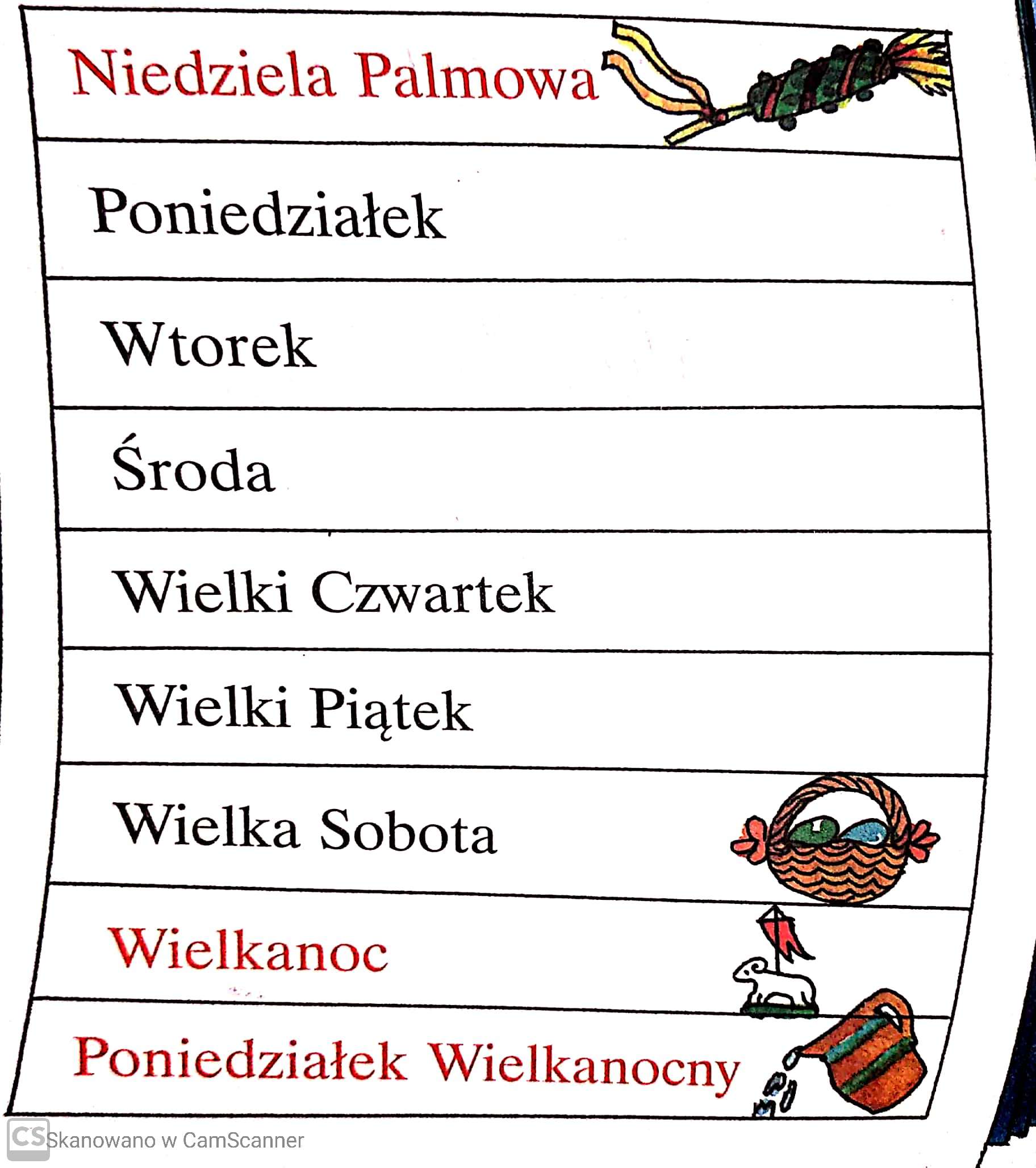 Załącznik nr 2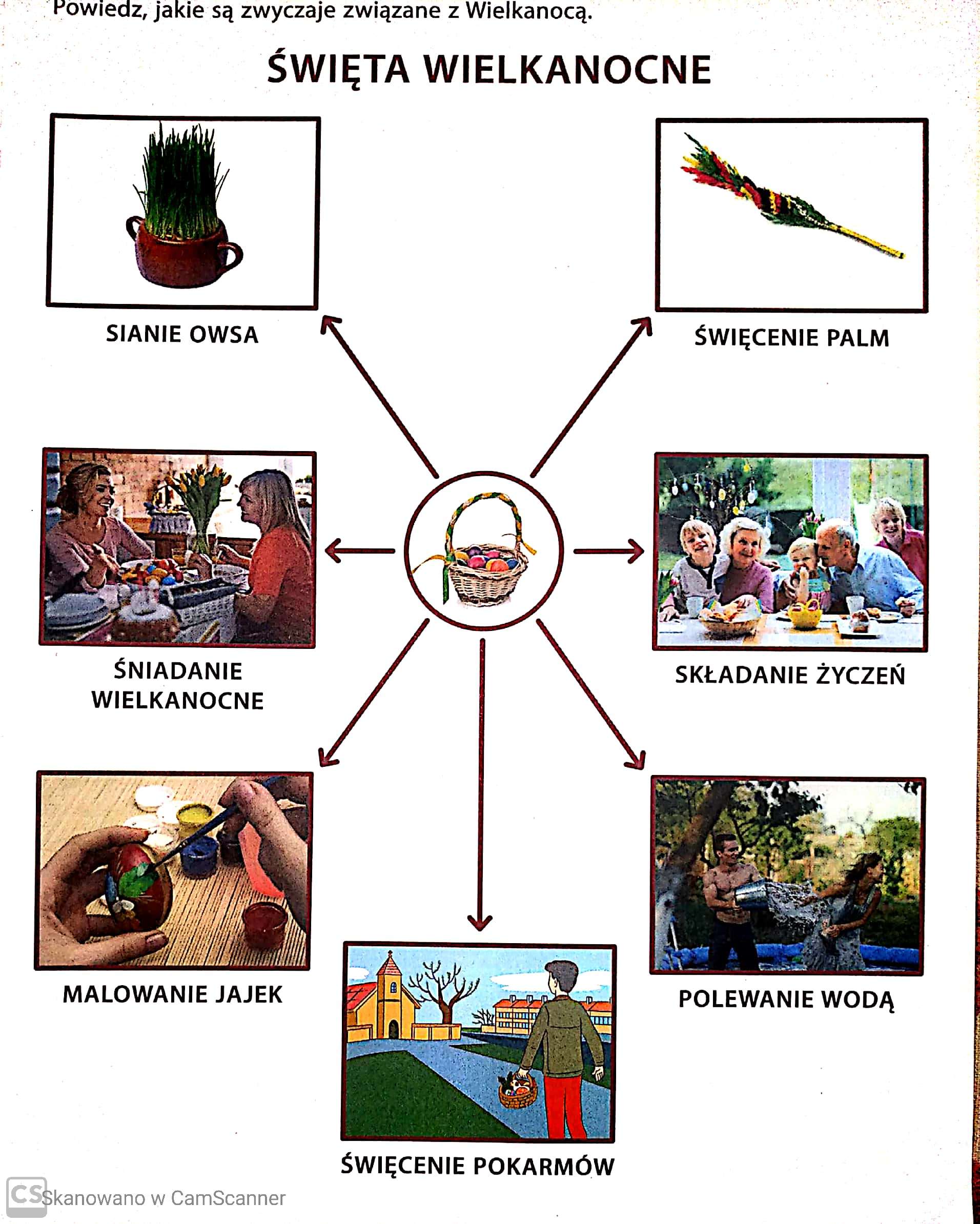 Załącznik nr 3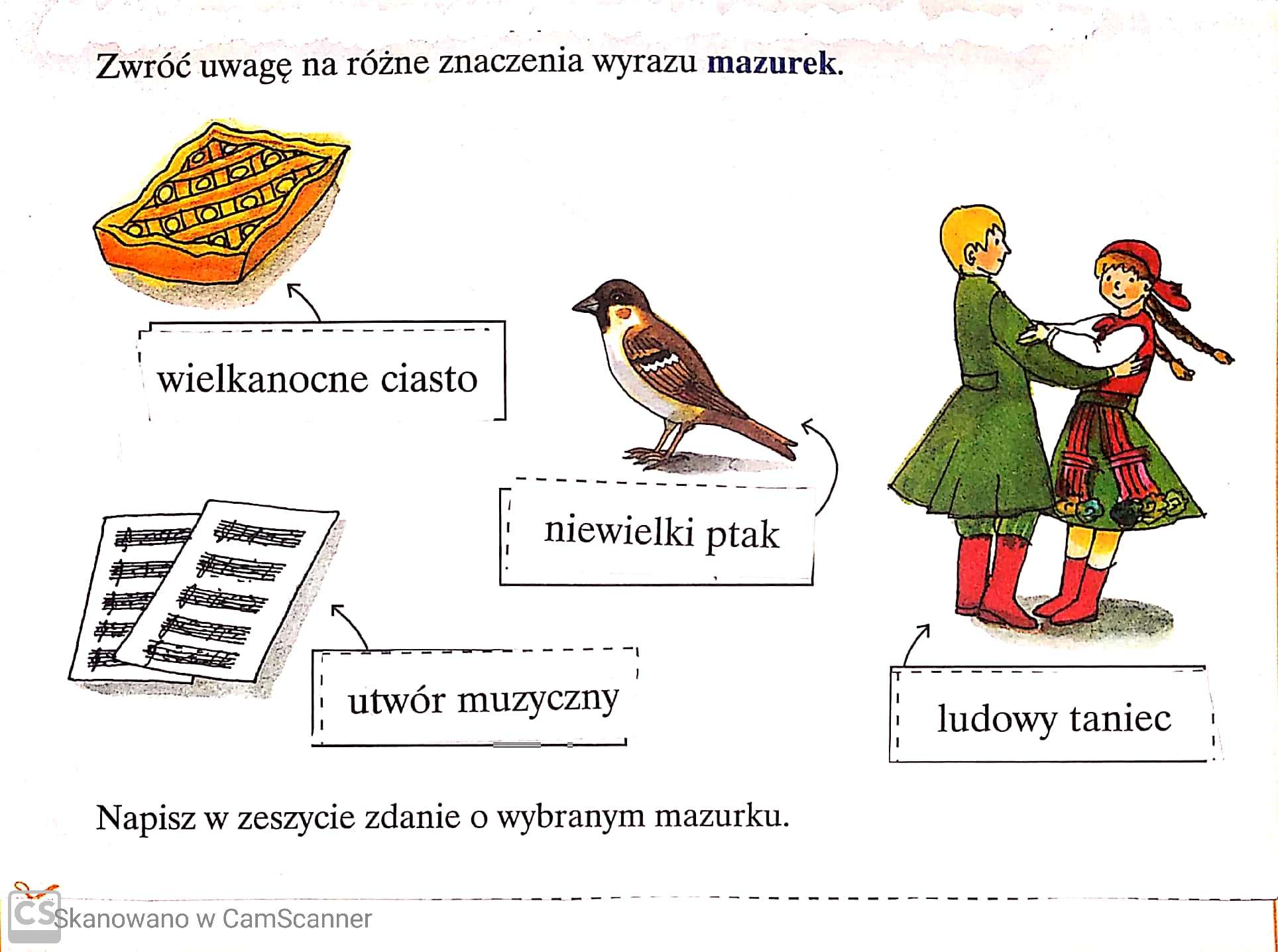 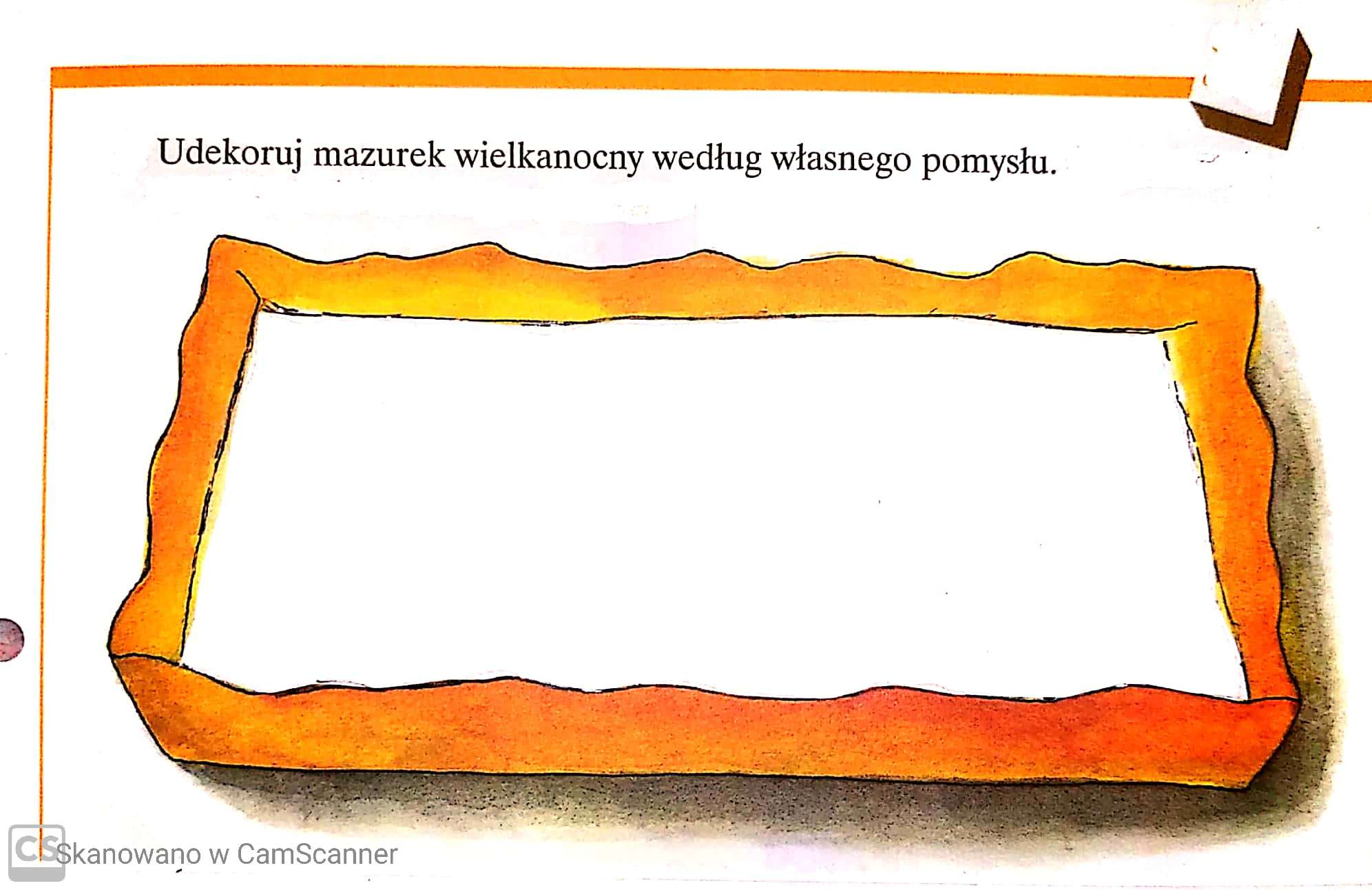 Wtorek 7.04.2020I. Zajęcia rozwijające komunikowanie sięSYMBOLE ŚWIĄT WIELKANOCNYCHPrzeczytaj sam/sama lub poproś rodzica o przeczytanie wiersza Marii Konopnickiej     ,,Jak to będzie”Jutro będzie Wielkanoc.Babki w piec już wsadzone,gotują się kiełbasyi mieć będziemy święcone!Najpierw obrus bielutkimama na stół położy,na nim stanie po środkuten baranek, ten Boży.Jajkiem będziemy się dzielić,wszyscy w domu z kolei,życzyć sobie pociechy,życzyć sobie nadziei (…)2.Powiedz, jak wygląda stół wielkanocny w twoim domu. Na czym polega twoja pomoc przy nakrywaniu do stołu?3. Wyjaśnij, co znaczy powiedzenie: jajkiem będziemy się dzielić.  Odszukaj , przeczytaj i zakreśl  odpowiednią zwrotkę wiersza.4. Wymień inne sposoby składania sobie życzeń wielkanocnych.5.Dokończ  zdania:Symbolem świąt Wielkanocy jest ….Symbolem świąt Bożego Narodzenia jest ….6. Zapoznaj się z symbolami świąt Wielkanocy ,skopiuj link do przeglądarki https://www.eska.pl/news/wielkanoc-2020-swiateczne-symbole-co-oznacza-chleb-jajko-sol-aa-3kwo-Spzd-EVtq.htmlII.W ramach zajęć z Przysposobienia do Pracy obejrzyj ilustracje i zastanów się jak możesz pomóc w przygotowaniach do świąt? / załącznik 1Pomóż, w wybranych czynnościach.W których czynnościach  pomagałaś/pomagałeś.Mile widziane zdjęcia Załącznik nr 1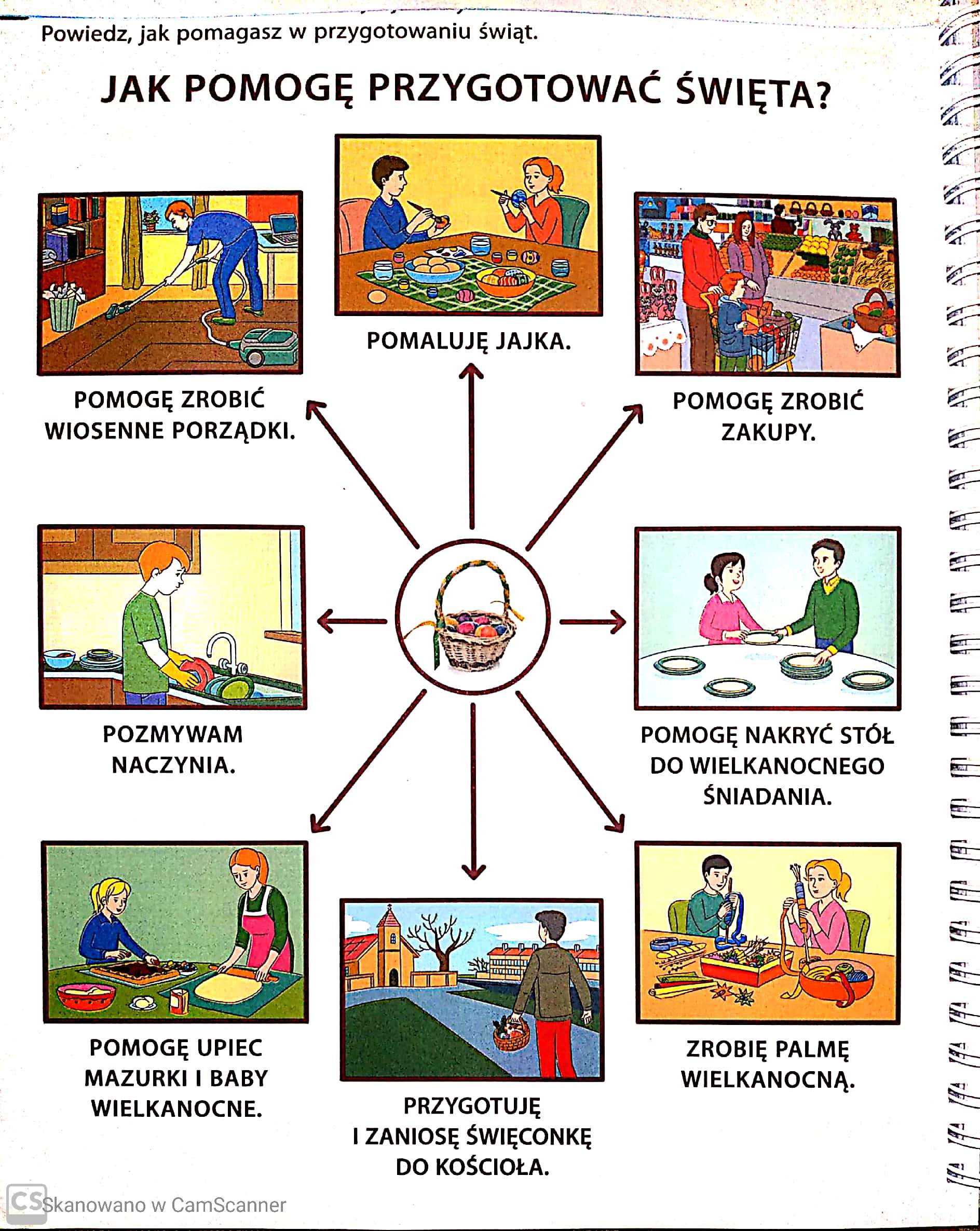 III. Sztuka użytkowaWyklej pisankę. Narysuj na kartonie duże  jajko i wyklej go kolorowymi skrawkami tkaniny lub innymi materiałami np. papier, włóczka, filc.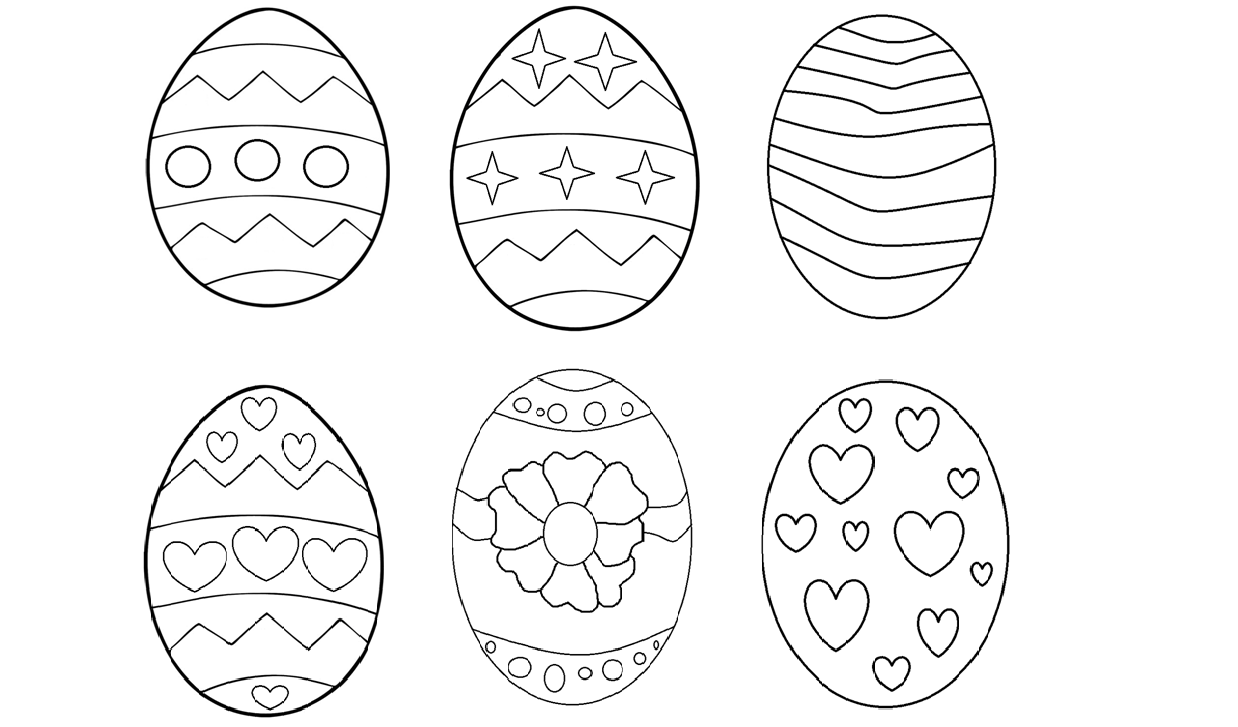 Środa / 8.04.2020Jak przygotować koszyk wielkanocny?  1. Przeczytaj i podaj rozwiązania zagadek /załącznik 12.Przyjrzyj się obrazkom. Przeczytaj tekst lub poproś mamę. Wypisz z tekstu nazwy rzeczy oraz nazwy pokarmów jakie znalazły się w koszyku. Policz, ile ich jest? Każdej przyporządkuj liczbę  / załącznik 23. Przygotuj koszyk, serwetkę, baranka  oraz  inne ozdoby, które twoim zdaniem powinny  znaleźć się w koszyku.Mimo sytuacji epidemiologicznej zachowajmy tradycję - w sobotę włóż do koszyka  pozostałe produkty.  Ozdób koszyk gałązkami bukszpanu, bazi, forsycji…  Twoja mama, rodzeństwo  z pewnością  w tym  pomogą.  Zapytaj rodziców, kiedy w tradycji chrześcijańskiej  pokarm staje się tak zwaną ,,święconką”.4. Gosiu, Alu, Szymonie, Dawidzie polecam filmy edukacyjne: ,,Rysowanie w Paincie’’ – skopiuj link do przeglądarkihttps://www.youtube.com/watch?v=E9FiRJbdoX0&feature=youtu.be,,Szkółka rysowania  krasnala Tadzia”https://www.youtube.com/watch?v=x8MtFu909cs&feature=youtu.bePozdrowienia świątecznedla Was i RodzicówWiesława ZajdelZałącznik 1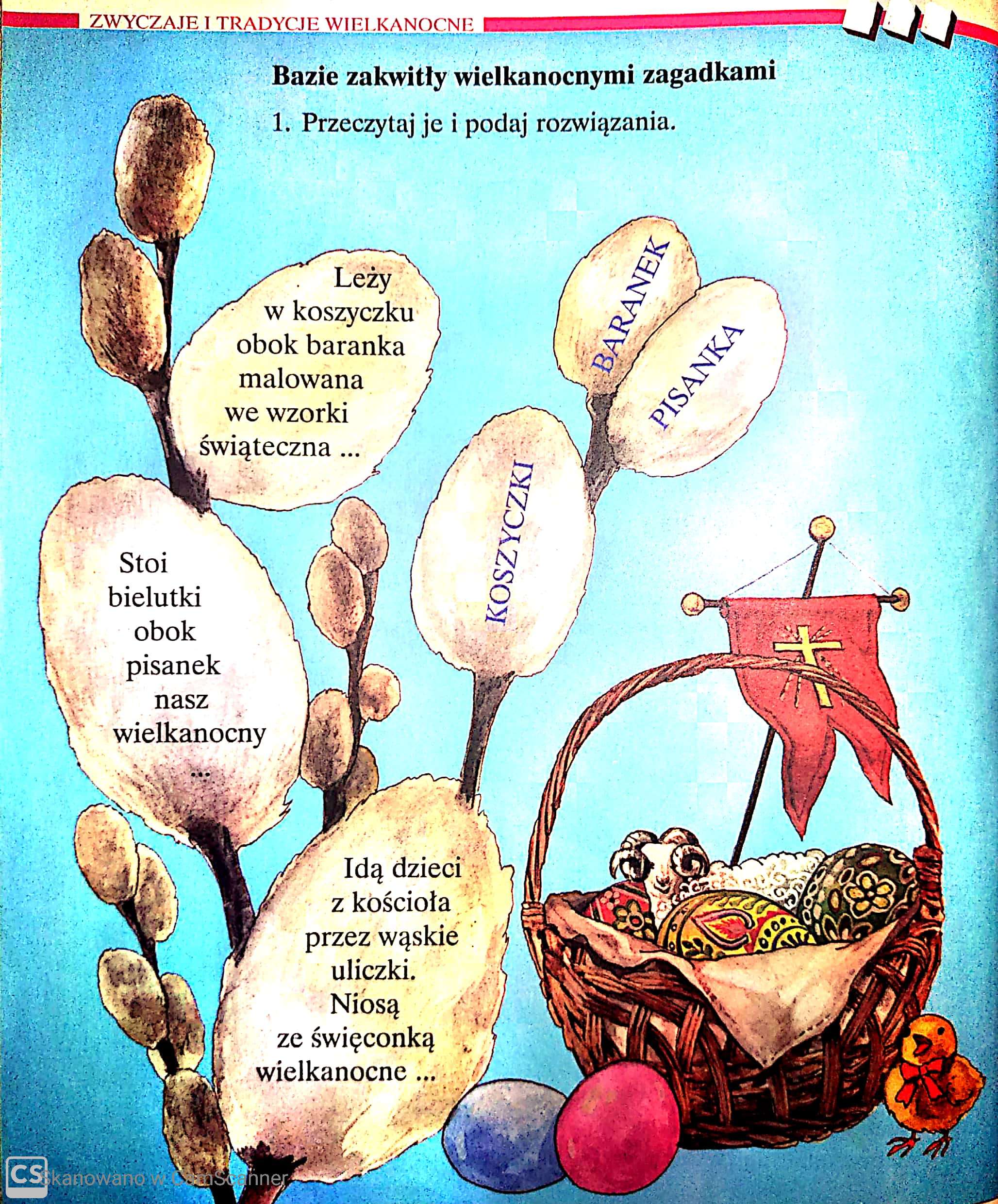 Załącznik 2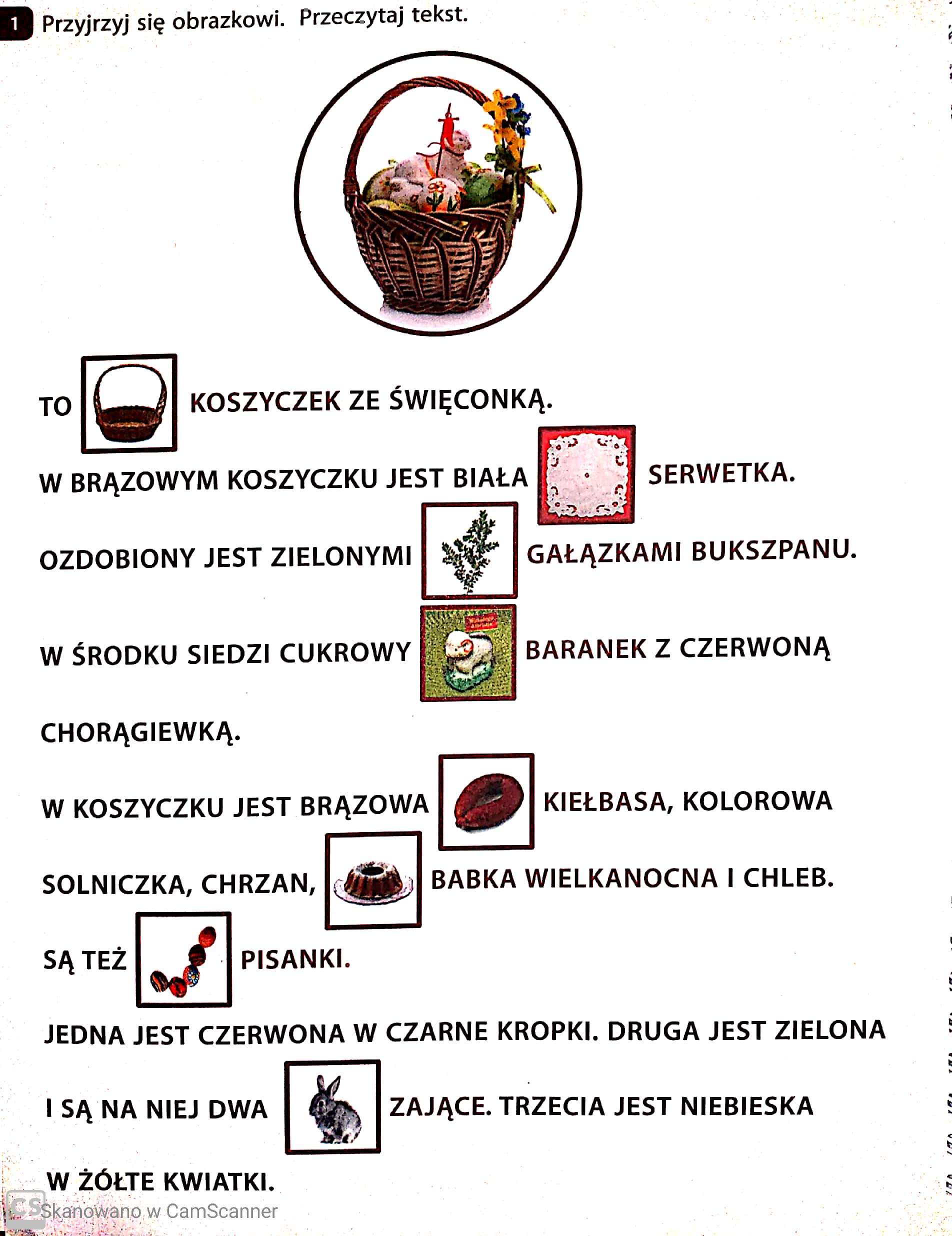                                                                                             WESOŁYCH ŚWIĄT !